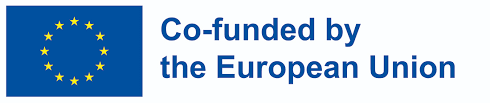 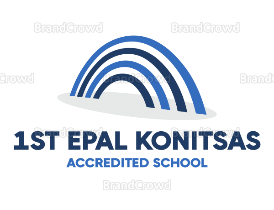 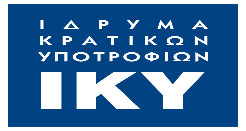 ΔΕΛΤΙΟ ΤΥΠΟΥ1ο ΕΠΑΛ Κόνιτσας - Εκδήλωση Διάδοσης Αποτελεσμάτων Προγράμματος Erasmus+Tο 1ο ΕΠΑ.Λ. Κόνιτσας κλείνει επιτυχώς, με μια μεγάλη Εκδήλωση Διάδοσης Αποτελεσμάτων στο Δημαρχείο της πόλης, το δεύτερο Σχέδιο Erasmus+ στα πλαίσια της Διαπίστευσης 2021-2027,  με αριθμό 2022-1-EL01-KA121-VET-000067258, περιόδου 2022-2023. Το ΕΠΑ.Λ Κόνιτσας τα τελευταία χρόνια υλοποιεί πληθώρα προγραμμάτων Erasmus και τα οφέλη για εκπαιδευτικούς και μαθητές είναι πολλαπλά.Στην εκδήλωση συμμετείχε τo Γυμνάσιο Κόνιτσας παρουσιάζοντας το Σχέδιο Erasmus+ 2020-1-DE03-KA229-077472 που υλοποίησε σε συνεργασία με σχολείο από τη Γερμανία.  Στην εκδήλωση παρουσιάστηκαν τα μαθησιακά αποτελέσματα, καθώς και ο τεράστιος σε σημασία, αντίκτυπος των προγραμμάτων Erasmus+  για όλους τους εμπλεκόμενους στην εκπαιδευτική διαδικασία, αλλά και για την κοινωνία γενικότερα. Πραγματοποιήθηκε επίσης ψηφιακό εργαστήρι με ψηφιακές εφαρμογές Τεχνητής Νοημοσύνης, καθώς και εκπαιδευτικά παιχνίδια και Quiz.Την εκδήλωση παρακολούθησαν μαθητές, εκπαιδευτικοί και γονείς του 1ου ΕΠΑΛ, του Γυμνασίου Κόνιτσας αλλά και άλλων σχολείων της περιοχής, εκπρόσωποι και φορείς της Κόνιτσας. Το 1ο ΕΠΑΛ Κόνιτσας  ως διαπιστευμένος φορέας Erasmus+  στο πλαίσιο υλοποίησης του ανωτέρω Σχεδίου,  πραγματοποίησε:1. Πρόγραμμα στο Παρίσι – Μασσαλία της Γαλλίας από 20/2-4/3/2023 με τίτλο “Management, organization and digital marketing of Mediterranean Agritourism Units” με τη συμμετοχή 21 μαθητών και 6 εκπαιδευτικών (εκπαιδευτικός φορέας: MOVEU). 2. Πρόγραμμα στο Δουβλίνο από 1-5/5/2023.με τίτλο “The Best Social Media and Web Solutions for your Classroom” (εκπαιδευτικός φορέας: Teacher Academy) με τη συμμετοχή 4 εκπαιδευτικών. Το Γυμνάσιο Κόνιτσας στην περίοδο 2021-2023 πραγματοποίησε 2 κινητικότητες στη Γερμανία και φιλοξένησε 2 φορές εκπαιδευτικούς και μαθητές του προγράμματος με τίτλο:  “Έργα προστασίας της φύσης και του περιβάλλοντος του Nature Park School στο Bad Berleburg και του Γεωπάρκου Βίκου-Αώου στην Κόνιτσα με τη συνεργασία  Σχολείων Ludwig-zu-Sayn-Wittgenstein και Γυμνασίου Κόνιτσας” .